Методы поиска работы илисоветы, что нужно знать, когда ищешь работуСОВЕТ 1.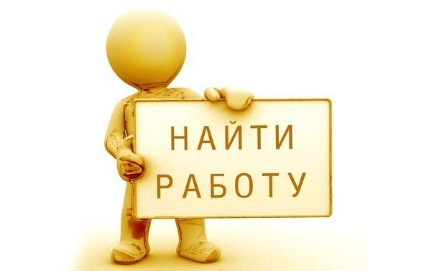 СОСТАВЬТЕ ПЛАН ПОИСКА РАБОТЫ.Обязательно в первую очередь Вам необходимо составить план поиска работы. Возьмите чистый лист бумаги или еженедельник, карандаш или ручку и запишите четкий пошаговый план действий по поиску работы или интересующей Вас вакансии. И тогда ваши шансы при поиске работы увеличатся в несколько раз.СОВЕТ 2.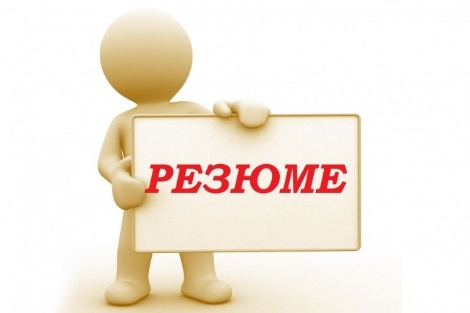 РЕЗЮМЕ.Пожалуй, один из ключевых моментов при поиске работы. Составление резюме, на которое обратят внимание работодатели — это безусловно важный момент, заслуживающий особого внимания.СОВЕТ 3.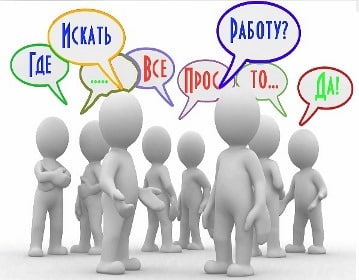 ИСПОЛЬЗУЙТЕ ОСНОВНЫЕ МЕТОДЫ ПОИСКА РАБОТЫ.Их достаточно много, поэтому предлагаем остановиться на ключевых методах поиска работы. Ну а решать какими методами пользоваться, а какими нет — только Вам. 1) Просмотр и анализ основных интернет-площадок, предлагающих разместить свой образец резюме и публикующих вакансии от прямых работодателей, либо сами официальные сайты интересующих Вас предприятий. 2) Не лишним будет просмотр и изучение печатных изданий, где встречаются вакансии от работодателей.3) Обзвон друзей и знакомых. Не редко бывают случаи, когда, спросив своих друзей или знакомых, нет ли в компании, фирме или организации в которой они работают, свободной вакансии, получаем ответ: «О, у нас как раз освободилась вакансия, я переговорю с руководителем или начальником отдела по подбору персонала и уверен, что он мне не откажет в рассмотрении твоего резюме». Идеальный вариант, однако, все может быть. Так что дерзайте!4) Поиск вакансии, работы в социальных сетях. Там предостаточное количество различных групп, сообществ и просто аккаунтов людей, которые размещают у себя на странице вакансии, ищут сотрудников и предлагают разного рода работу, перечислю несколько примеров популярных запросов: «вакансии работа», «зарплата», «ищу работу», «работа от работодателя», «найти работу», «место работы», «прием на работу», «работа для студентов», «поиск работы», «работа в СПб», «работа на дому», «удаленная работа», «работа в интернете», «работа без опыта», «работа водителем» — и еще не один десяток подобных запросов помогут Вам во всемирной паутине социальных сетей найти работу по душе.Однако, рекомендуем к этому способу отнестись максимально серьезно и сосредоточено, проверять полученную информацию.СОВЕТ 4.СОБЕСЕДОВАНИЕ.Собеседование, это самый важный элемент как для соискателя при поиске работы или вакансии, так и для работодателя во время поиска сотрудника на эту вакансию или работу.Собеседование — деловая встреча двух продавцов, поэтому собеседование должно быть построено по классической схеме продажи:• выявление потребностей клиента-работодателя;• презентация товара — вы;• коммерческое предложение и заключение сделки.Давайте разберем каждый этап:Выявление потребностей клиента-работодателя. Или другими словами — к каждому собеседованию необходимо готовиться, собирать информацию о компании, в которую вы идете на собеседование по максимуму. Тем более, что благодаря интернету это сделать будет не сложно.Также можно предположить, что ваша вакансия освободилась не зря — предыдущий сотрудник не справился с возложенными на него обязанностями. Не лишним будет подготовить ответы на такие вопросы:• как вы видите наше предприятие через пять лет;• кем вы видите себя в нашей команде через год;• почему именно вас мы должны взять на эту работу.Важным подэтапом подготовки к встрече с потенциальным работодателем является ваш внешний вид и манера поведения на собеседовании. Обратите на это особое внимание и приходите на собеседование в опрятном виде с улыбкой на лице и уверенностью в своих силах.Презентация товара (себя). Как правило, на этом этапе собеседования идет обоюдная презентация. Сначала работодатель берет вступительное слово, в котором рассказывает о компании, планах на будущее и ожиданиях от соискателя. Затем возможно последуют вопросы относительно вашего опыта работы и т. д. — это ключевой момент для Вас, вы должны преподнести себя так, чтобы у работодателя не появилось и малейшего желания рассматривать кого-то другого.Удачи Вам в поиске работы!!! И пусть работа приносит Вам только положительные эмоции и достойную заработную плату!Образец резюмеУдачи Вам в составлении резюме!